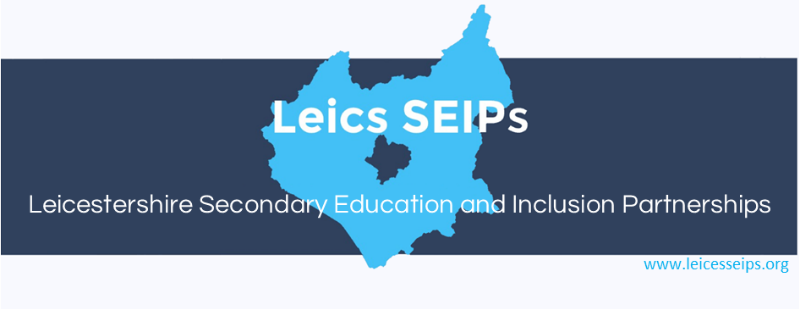 SEIPS PANEL AND CORE GROUP MEETINGS 23 -24NWLLIP panel has now been disbandedSLIP panel dates have not yet been submittedHBEPBos Panel21.09.239.30-11.00GrobyHBEPBos Panel09.11.239.30-11.00GrobyHBEPBos Panel25.01.249.30-11.00GrobyHBEPBos Panel15.03.249.30-11.00GrobyHBEPBos Panel10.05.249.30-11.00GrobyHBEPBos Panel21.06.249.30-11.00GrobyHBEPHin Panel21.09.231.00- 2.30TeamsHBEPHin Panel09.11.231.00- 2.30TeamsHBEPHin Panel25.01.241.00- 2.30TeamsHBEPHin Panel15.03.241.00- 2.30TeamsHBEPHin Panel10.05.241.00- 2.30TeamsHBEPHin Panel21.06.241.00- 2.30TeamsLNCIPCore19.09.238.45-10.00face to faceface to faceLNCIPCore24.10.238.45-10.00face to faceface to faceLNCIPCore21.11.238.45-10.00face to faceface to faceLNCIPCore09.01.248.45-10.00face to faceface to faceLNCIPCore06.02.248.45-10.00face to faceface to faceLNCIPCore19.03.248.45-10.00face to faceface to faceLNCIPCore30.04.248.45-10.00face to faceface to faceLNCIPCore11.06.248.45-10.00face to faceface to faceLNCIPCore02.07.248.45-10.00face to faceface to faceMSCIPPanel11.10.2311.15-12.30MSCIP CentreMSCIP CentreMSCIPPanel06.12.2311.15-12.30MSCIP CentreMSCIP CentreMSCIPPanel14.02.2411.15-12.30MSCIP CentreMSCIP CentreMSCIPPanel24.04.2411.15-12.30MSCIP CentreMSCIP CentreMSCIPPanel03.07.2411.15-12.30MSCIP CentreMSCIP Centre